Publicado en Madrid el 11/04/2024 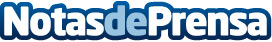 El DXC Technology Spain Summit 2024 reúne a líderes tecnológicos en un entorno de innovación y colaboraciónExpertos en tecnología y altos ejecutivos de empresas globales y españolas participaron activamente en sesiones interactivas, mesas redondas y demostraciones de productos durante el eventoDatos de contacto:María GuijarroGPS Imagen y Comunicación, S.L.622836702Nota de prensa publicada en: https://www.notasdeprensa.es/el-dxc-technology-spain-summit-2024-reune-a Categorias: Nacional Inteligencia Artificial y Robótica Hardware Madrid Eventos Software Ciberseguridad Industria Otras Industrias Innovación Tecnológica http://www.notasdeprensa.es